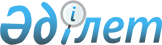 О создании рабочей группы для выработки предложений по разработке Транспортной стратегии Казахстана до 2020 годаРаспоряжение Премьер-Министра Республики Казахстан от 19 августа 2004 года N 232-р      1. Создать рабочую группу для выработки предложений по разработке Транспортной стратегии Казахстана до 2020 года в следующем составе:       Лавриненко Юрий Иванович   - первый вице-министр транспорта и 

                                   коммуникаций Республики 

                                   Казахстан, руководитель       Жуматаев Рустем Нуркеевич  - директор Департамента транзитной 

                                   политики и внешних связей 

                                   Министерства транспорта и 

                                   коммуникаций Республики 

                                   Казахстан, заместитель 

                                   руководителя 

 

        Жанысбеков                 - начальник отдела развития 

      Бахытжан Ашимович            транзита управления транзитной 

                                   политики и комплексных 

                                   транспортных проблем Департамента 

                                   транзитной политики и внешних 

                                   связей Министерства транспорта 

                                   и коммуникаций Республики 

                                   Казахстан, секретарь 

 

        Билисбеков                 - начальник Департамента 

      Нургали Даулетбекович        экономической безопасности 

                                   Комитета национальной 

                                   безопасности Республики 

                                   Казахстан (по согласованию) 

 

        Жусанбаев                  - исполняющий обязанности 

      Еркин Семетаевич             директора Департамента по 

                                   регулированию и контролю в сфере 

                                   железнодорожного транспорта 

                                   и портов Агентства Республики 

                                   Казахстан по регулированию 

                                   естественных монополий и защите 

                                   конкуренции       Тен Игорь Викторович       - начальник Департамента 

                                   организации таможенного контроля 

                                   Агентства таможенного контроля 

                                   Республики Казахстан       Тусумов Омурзак Толеуович  - начальник Департамента дорожной 

                                   полиции Министерства внутренних 

                                   дел Республики Казахстан       Скучалина                  - заместитель директора 

      Лариса Михайловна            Департамента по вступлению во 

                                   Всемирную торговую организацию 

                                   Министерства индустрии и 

                                   торговли Республики Казахстан       Иманбаев Болат Бариевич    - директор Департамента 

                                   экономического и гуманитарного 

                                   сотрудничества Министерства 

                                   иностранных дел Республики 

                                   Казахстан       Бертисбаев                 - директор Департамента 

      Несипкул Бертисбаевич        электроэнергетики и твердого 

                                   топлива Министерства энергетики 

                                   и минеральных ресурсов 

                                   Республики Казахстан       Исаев Мусабек Исаевич      - директор Департамента нефтяной 

                                   промышленности Министерства 

                                   энергетики и минеральных 

                                   ресурсов Республики Казахстан       Пирогов Алексей Георгиевич - директор Департамента газовой 

                                   промышленности Министерства 

                                   энергетики и минеральных 

                                   ресурсов Республики Казахстан       Шарипов Талгат Каиркенович - начальник управления 

                                   промышленности, строительства 

                                   и транспорта Министерства 

                                   экономики и бюджетного 

                                   планирования Республики 

                                   Казахстан       Абдильдина Ажар Сакеновна  - директор Департамента 

                                   международных финансовых 

                                   отношений Министерства финансов 

                                   Республики Казахстан       Евниев Арман Кайратович    - директор Департамента земледелия 

                                   Министерства сельского хозяйства 

                                   Республики Казахстан       Рахимбеков                 - директор Департамента 

      Толеутай Сатаевич            переработки сельхозпродукции, 

                                   маркетинга и прогнозирования 

                                   развития рынков аграрно- 

                                   промышленного комплекса 

                                   Министерства сельского хозяйства 

                                   Республики Казахстан       Хасенов                    - директор Департамента защиты 

      Сакташ Сатыбалдинович        и карантина растений Министерства 

                                   сельского хозяйства Республики 

                                   Казахстан       Кушенов                    - директор Департамента 

      Ахметжан Рахимбаевич         экологической политики и 

                                   устойчивого развития 

                                   Министерства охраны окружающей 

                                   среды Республики Казахстан       Ерсеитова                  - начальник отдела правовой 

      Сандугаш Абдразаковна        экспертизы производственной 

                                   сферы Департамента подзаконных 

                                   актов Министерства юстиции 

                                   Республики Казахстан       Тлеубекова                 - начальник управления санитарно- 

      Бакытгуль Толеухановна       гигиенического надзора 

                                   Министерства здравоохранения 

                                   Республики Казахстан 

      2. Рабочей группе в срок до 10 декабря 2004 года внести в Правительство Республики Казахстан проект Транспортной стратегии Казахстана до 2020 года.       Премьер-Министр 
					© 2012. РГП на ПХВ «Институт законодательства и правовой информации Республики Казахстан» Министерства юстиции Республики Казахстан
				